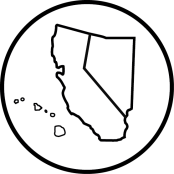 College Park Key Club Board MeetingCalifornia-Nevada-Hawaii DistrictKey Club InternationalNovember 29, 2016Call to Order: 	3:06pm		  	Adjournment: 	3:33pm		Meeting led by			Charissa Tseng			Pledge of Allegiance		Pierce Bargmann		Key Club Pledge 		Pierce Bargmann		Introduction of Guests 		N/A		Quorum Present 	Yes	Attendance- 6 officersOld BusinessNew BusinessChange board meetings to Wednesday after schoolUtilize InstagramJudges/AwardsDecember DCM (December 16)Open FloorAdjournment: 3:33pmMinutes Approved by Club President 							Minutes Approved by Club Secretary 							Minutes Approved by Faculty Advisor 							Attendance Attendance for this Board meeting was completed by		Pierce Bargmann		.*This attendance sheet is used for present officers, Kiwanis, and guests only.OfficersPresident	Charissa TsengVice President 1	Peter TolentinoVice President 2	Amy NguyenSecretary	Pierce BargmannNews Editor	Brian ChoeDesigner 1	Katherine Chong